Орган издания Администрация Лапшихинского сельсоветаЛапшихинский вестникИНФОРМАЦИОННЫЙ ЛИСТ 14 июня 2022 г.  № 32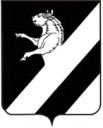 КРАСНОЯРСКИЙ  КРАЙ АЧИНСКИЙ  РАЙОН                                                                      АДМИНИСТРАЦИЯ ЛАПШИХИНСКОГО СЕЛЬСОВЕТАПОСТАНОВЛЕНИЕ14.06.2022 г.                                                                                                                                                                                        № 29-ПГОб особенностях осуществления в 2022 году муниципального финансового контроля в отношении главных распорядителей (распорядителей) бюджетных средств, получателей бюджетных средств на территории Лапшихинского сельсовета	В соответствии со статьей 265 Бюджетного кодекса РФ, ст. 17.1 Федерального закона РФ от 06.03.2003 «Об общих принципах местного самоуправления в Российской Федерации»,а также в соответствии с п. 5 постановления Правительства Российской Федерации от 14.04.2022    № 665 «Об особенностях осуществления в 2022 году государственного (муниципального) финансового контроля в отношении главных распорядителей (распорядителей) бюджетных средств, получателей бюджетных средств»,   руководствуясь статьями 14,17 Устава Лапшихинского сельсовета Ачинского района Красноярского края ПОСТАНОВЛЯЮ:1.    Установить, что до 1 января 2023 года Администрацией Лапшихинского сельсовета в рамках муниципального финансового контроля не проводятся проверки главных распорядителей (распорядителей) бюджетных средств, получателей бюджетных средств, в том числе являющихся муниципальными заказчиками.2.    При поступлении от главных распорядителей (распорядителей) бюджетных средств, получателей бюджетных средств, в том числе являющихся муниципальными заказчиками, обращений о продлении срока исполнения предписаний Администрации Лапшихинского сельсовета, выданных до вступления в силу настоящего постановления, Администрация Лапшихинского сельсовета принимает, с учетом требований, предусмотренных Бюджетным кодексом Российской Федерации, решение об удовлетворении таких обращений в течение 10 рабочих дней со дня поступления таких обращений. При этом вновь устанавливаемый срок исполнения указанных предписаний не может приходиться на дату ранее 1 января 2023 года.3.    Пункт 1 настоящего постановления не распространяется на проверки, проведение которых осуществляется в соответствии с  поручениями Президента Российской Федерации, Правительства Российской Федерации и требованиями Генерального прокурора Российской Федерации, Федеральной службы безопасности Российской Федерации, Министерства внутренних дел Российской Федерации.4.    Установить, что проверки, указанные в пункте l настоящего постановления, начатые до вступления в силу настоящего постановления, по решению органа муниципального финансового контроля приостанавливаются со сроком возобновления не ранее 1 января 2023 года, либо завершаются не позднее 20 рабочих дней со дня вступления в силу настоящего постановления.	5. Контроль выполнения данного постановления оставляю за собой.          6. Постановление вступает в силу после официального опубликования в информационном листе «Лапшихинский вестник» и подлежит размещению на официальном сайте в сети «Интернет» по адресу: https//lapshiha.ru/.Глава Лапшихинского сельсовета                                               О.А. ШмырьКРАСНОЯРСКИЙ  КРАЙ АЧИНСКИЙ  РАЙОН                                                                      АДМИНИСТРАЦИЯ ЛАПШИХИНСКОГО СЕЛЬСОВЕТАПОСТАНОВЛЕНИЕ14.06.2022 г.                                                                                                                                                                                        № 28-ПГО внесении изменений в постановление администрации Лапшихинского сельсовета от 25.03.2019 №25-ПГ «Об утверждении Положения о межведомственной комиссии по оценке и обследованию помещения в целях признания его жилым помещением, жилого помещения пригодным (непригодным) для проживания граждан, а также многоквартирного дома в целях признания его аварийным и подлежащим сносу или реконструкции и Порядка признания садового дома жилым домом и жилого дома садовым домом	В соответствии Федеральным законом от 30.12.2021 № 476-ФЗ «О внесении изменений в отдельные законодательные акты Российской Федерации», руководствуясь, статьями 14,17 Устава Лапшихинского сельсовета Ачинского района Красноярского края, принимая во внимание протест Ачинской городской прокуратуры от 31.05.05.2022,  ПОСТАНОВЛЯЮ:1. Внести в Положение о межведомственной комиссии по оценке и обследованию помещения в целях признания его жилым помещением, жилого помещения пригодным (непригодным) для проживания граждан, а также многоквартирного дома в целях признания его аварийным и подлежащим сносу или реконструкции, утвержденное постановлением администрации Лапшихинского сельсовета от  25.03.2019 № 25-ПГ,следующие изменения:	- абзац первый пункта 8 после слов «Для рассмотрения вопроса о пригодности (непригодности)» дополнить словом «жилого»;	- пункт 11 изложить в следующей редакции:«11. По результатам работы межведомственная комиссия принимает одно из следующих решений:а) о соответствии помещения требованиям, предъявляемым к жилому помещению, и его пригодности для проживания; б) о выявлении оснований для признания помещения подлежащим капитальному ремонту, реконструкции или перепланировке (при необходимости с технико-экономическим обоснованием) с целью приведения 2 утраченных в процессе эксплуатации характеристик жилого помещения в соответствие с установленными в постановлении Правительства Российской Федерации №47 требованиями; в) о выявлении оснований для признания помещения непригодным для проживания; г) о выявлении оснований для признания многоквартирного дома аварийным и подлежащим реконструкции;     	д) о выявлении оснований для признания многоквартирного дома аварийным и подлежащим сносу; е) об отсутствии оснований для признания многоквартирного дома аварийным и подлежащим сносу или реконструкции; ж) об отсутствии оснований для признания жилого помещения непригодным для проживания; Комиссия правомочна принимать решение (имеет кворум), если в заседании комиссии принимают участие не менее половины общего числа ее членов, в том числе все представители органов государственного надзора (контроля), органов архитектуры, градостроительства и соответствующих организаций, эксперты, включенные в состав комиссии. Решение межведомственной комиссии принимается большинством голосов членов комиссии. Если число голосов «за» и «против» при принятии решения равно, решающим является голос председателя комиссии. В случае несогласия с принятым решением члены комиссии вправе выразить свое особое мнение в письменной форме и приложить его к заключению. Межведомственная комиссия рассматривает поступившее заявление, или заключение органа государственного надзора (контроля), или заключение экспертизы жилого помещения, предусмотренные абзацем первым пункта 6 настоящего Положения, в течение 30 календарных дней с даты регистрации, а сводный перечень объектов (жилых помещений) или поступившее заявление собственника, правообладателя или нанимателя жилого помещения, которое получило повреждения в результате чрезвычайной ситуации и при этом не включено в сводный перечень объектов (жилых помещений), предусмотренные пунктом 6 настоящего Положения, - в течение 20 календарных дней с даты регистрации и принимает решение (в виде заключения), указанное в пункте 11 настоящего Положения, либо решение о проведении дополнительного обследования оцениваемого помещения. 	Два экземпляра заключения, указанного в пункте 13 настоящего Положения, в 3-дневный срок направляются комиссией в администрацию Лапшихинского сельсовета для последующего принятия решения, предусмотренного абзацем седьмым пункта 7 постановления Правительства Российской Федерации № 47, и направления заявителю и (или) в орган муниципального жилищного контроля по месту нахождения соответствующего помещения или многоквартирного дома.В случае обследования помещения комиссия составляет в 3 экземплярах акт обследования помещения по форме согласно приложения № 2 к постановлению Правительства Российской Федерации № 47. Участие в 3 обследовании помещения лиц, указанных в абзаце втором пункта 4 настоящего Положения, в случае их включения в состав комиссии является обязательным».2. Внести в Порядок признания садового дома жилым домом и жилого дома садовым домом, утвержденный постановлением администрации Лапшихинского сельсовета от 25.03.2019 № 25-ПГ,следующие изменения:- пункт 6 дополнить абзацем девятым следующего содержания:«размещение садового домика на земельном участке, расположенном в границах зоны затопления, подтопления (при рассмотрении заявления о признании садового дома жилым домом)».3. Контроль за исполнением настоящего постановления оставляю за собой.         4. Постановление вступает в силу после официального опубликования в информационном листе «Лапшихинский вестник» и подлежит размещению на официальном сайте в сети «Интернет» по адресу: https//lapshiha.ru/.Глава Лапшихинского сельсовета                                    О.А. Шмырь	Лапшихинский вестник Адрес издателя:С. Лапшиха, ул. Советская, дом 8Т.: 96-3-36Учредитель: администрация Лапшихинского сельсоветаОтветственный за издание: Пергунова Татьяна ВладимировнаИсполнитель: Т.В. ПергуноваЛапшихинский вестник Адрес издателя:С. Лапшиха, ул. Советская, дом 8Т.: 96-3-36Информационный лист «Лапшихинский вестник» утвержден Решением Лапшихинского сельского Совета депутатов от 01.07.2009г. №2-40Р  Тираж 20 экз. Распространяется бесплатноИнформационный лист «Лапшихинский вестник» утвержден Решением Лапшихинского сельского Совета депутатов от 01.07.2009г. №2-40Р  Тираж 20 экз. Распространяется бесплатно